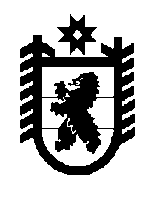 Республика КарелияПрионежский муниципальный районАдминистрация Деревянского сельского поселения	ПОСТАНОВЛЕНИЕ  	от 10 февраля 2020 года                                                                                       № 8-П Об отмене постановления № 119 от 07.07.2015 года «Об утверждении Административного регламента предоставления муниципальной услуги " Предварительное согласование предоставления земельного участка, находящегося в муниципальной собственности»  В соответствии с протестом Прокуратуры Прионежского района № 07.01.2020 от 04.02.2020 года и Земельным кодексом Российской Федерации, Администрация Деревянского сельского поселенияПОСТАНОВЛЯЕТ:1.	Отменить постановление № 119 от 07.07.2015 года «Об утверждении Административного регламента предоставления муниципальной услуги " Предварительное согласование предоставления земельного участка, находящегося в муниципальной собственности»  2. Разместить настоящее постановление в информационном бюллетене «Вестник Деревянского сельского поселения» и разместить на сайте муниципального образования «Деревянское сельское поселение» http://derevyannoe.ru.3. Настоящее решение вступает в силу с 10 февраля 2020 года.           Глава администрацииДеревянского сельского поселения                                          Сухарев В.А.